Community Service Letter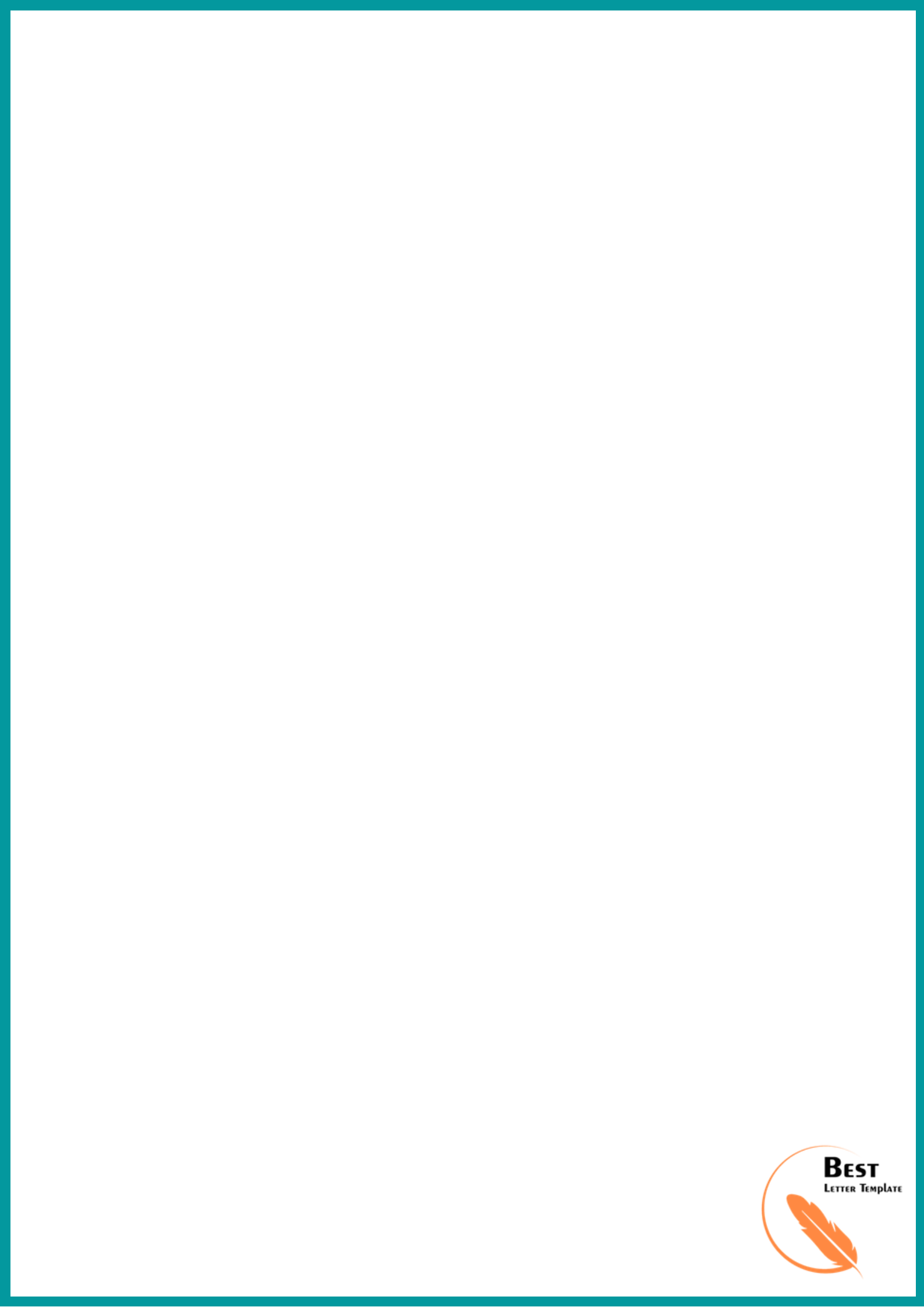 From,Jared M McBroomABC Welfare SocietyTiffinDate: 4th September-2020To,Andrea G Weaver2067 Spirit DriveWestlandSubject: Service LetterDear Andrea,On behalf of ABC Welfare Society, we would like to thank you for your hard work. You had put forth a lot of effort into our run for unity which was organized last week to promote our brand. Please note that your service was appreciated and it was essential for the success of our event.We are so grateful for your willingness to serve us as a friend in our promotional program.Sincerely,Jared M McBroom